文藻外語大學108年度高等教育深耕學習助學金額外獎勵金申請單------------------------證明文件浮貼處-----------------------------請貼整齊，超過請摺起，請維持本申請單乾淨、整潔、完整。並於期限內繳回。如要另附於後，請用A4規格繳交。相關法規連結，請詳閱後始申請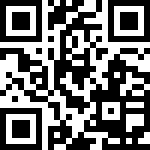 班級：學號：姓名：手機：◎本單申請條件：學期間至少2個月能每月完成10小時(含)以上之自主學習項目(高教深耕學習助學金學習存摺單)後，始得申請下列額外獎勵金。◎本款項將於申請截止後兩個月內核發至校務系統中的學生帳戶中。◎本單申請條件：學期間至少2個月能每月完成10小時(含)以上之自主學習項目(高教深耕學習助學金學習存摺單)後，始得申請下列額外獎勵金。◎本款項將於申請截止後兩個月內核發至校務系統中的學生帳戶中。◎本單申請條件：學期間至少2個月能每月完成10小時(含)以上之自主學習項目(高教深耕學習助學金學習存摺單)後，始得申請下列額外獎勵金。◎本款項將於申請截止後兩個月內核發至校務系統中的學生帳戶中。◎本單申請條件：學期間至少2個月能每月完成10小時(含)以上之自主學習項目(高教深耕學習助學金學習存摺單)後，始得申請下列額外獎勵金。◎本款項將於申請截止後兩個月內核發至校務系統中的學生帳戶中。◎本單申請條件：學期間至少2個月能每月完成10小時(含)以上之自主學習項目(高教深耕學習助學金學習存摺單)後，始得申請下列額外獎勵金。◎本款項將於申請截止後兩個月內核發至校務系統中的學生帳戶中。請勾選申請項目:(以下項目請於開學後兩周內繳交本單及證明文件，遇(國定)假日提前截止)學業學期總成績優異-前1學期為班級前三名，核發獎勵金$3,000。學業學期總成績進步-前2學期相較進步達3以上~5分，核發獎勵金$2,000。學業學期總成績進步-前2學期相較進步達5以上~7分，核發獎勵金$3,000。學業學期總成績進步-前2學期相較總成績進步達7以上~10分，核發獎勵金$4,000。學業學期總成績進步-前2學期相較，總成績進步達10分以上，核發獎勵金$5,000。參與各系或校外專業證照班輔導課程，到課率達80%，核發獎勵金$3,000。 請勾選申請項目:(以下項目請於開學後兩周內繳交本單及證明文件，遇(國定)假日提前截止)學業學期總成績優異-前1學期為班級前三名，核發獎勵金$3,000。學業學期總成績進步-前2學期相較進步達3以上~5分，核發獎勵金$2,000。學業學期總成績進步-前2學期相較進步達5以上~7分，核發獎勵金$3,000。學業學期總成績進步-前2學期相較總成績進步達7以上~10分，核發獎勵金$4,000。學業學期總成績進步-前2學期相較，總成績進步達10分以上，核發獎勵金$5,000。參與各系或校外專業證照班輔導課程，到課率達80%，核發獎勵金$3,000。 請勾選申請項目:(以下項目請於開學後兩周內繳交本單及證明文件，遇(國定)假日提前截止)學業學期總成績優異-前1學期為班級前三名，核發獎勵金$3,000。學業學期總成績進步-前2學期相較進步達3以上~5分，核發獎勵金$2,000。學業學期總成績進步-前2學期相較進步達5以上~7分，核發獎勵金$3,000。學業學期總成績進步-前2學期相較總成績進步達7以上~10分，核發獎勵金$4,000。學業學期總成績進步-前2學期相較，總成績進步達10分以上，核發獎勵金$5,000。參與各系或校外專業證照班輔導課程，到課率達80%，核發獎勵金$3,000。 請勾選申請項目:(以下項目請於開學後兩周內繳交本單及證明文件，遇(國定)假日提前截止)學業學期總成績優異-前1學期為班級前三名，核發獎勵金$3,000。學業學期總成績進步-前2學期相較進步達3以上~5分，核發獎勵金$2,000。學業學期總成績進步-前2學期相較進步達5以上~7分，核發獎勵金$3,000。學業學期總成績進步-前2學期相較總成績進步達7以上~10分，核發獎勵金$4,000。學業學期總成績進步-前2學期相較，總成績進步達10分以上，核發獎勵金$5,000。參與各系或校外專業證照班輔導課程，到課率達80%，核發獎勵金$3,000。 檢附文件:成績優異及進步:檢附歷年成績單(需列排名)，擇一擇優發放。證照輔導班課程:檢附出席或研習證明(同一年度同一證照以1次為限。)請勾選申請項目: (以下項目請於學期結束前兩周內繳交本單及證明文件，遇(國定)假日提前截止)參加證照考試補助報名費-報名實際費用800元以下(含)，每項補助$500。報名實際費用801~1,000元(含)，每項補助$800。報名實際費用1,001元(含)以上，每項補助$1,000。請勾選申請項目: (以下項目請於學期結束前兩周內繳交本單及證明文件，遇(國定)假日提前截止)參加證照考試補助報名費-報名實際費用800元以下(含)，每項補助$500。報名實際費用801~1,000元(含)，每項補助$800。報名實際費用1,001元(含)以上，每項補助$1,000。請勾選申請項目: (以下項目請於學期結束前兩周內繳交本單及證明文件，遇(國定)假日提前截止)參加證照考試補助報名費-報名實際費用800元以下(含)，每項補助$500。報名實際費用801~1,000元(含)，每項補助$800。報名實際費用1,001元(含)以上，每項補助$1,000。請勾選申請項目: (以下項目請於學期結束前兩周內繳交本單及證明文件，遇(國定)假日提前截止)參加證照考試補助報名費-報名實際費用800元以下(含)，每項補助$500。報名實際費用801~1,000元(含)，每項補助$800。報名實際費用1,001元(含)以上，每項補助$1,000。檢附文件:報名費補助:  准考證及繳費收據發票(缺一不可)，每年度每人最高申請5次。